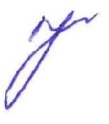 ОПИСАНИЕ МЕСТОПОЛОЖЕНИЯ ГРАНИЦПубличный сервитут для размещения объекта электросетевого хозяйства "Воздушная линия 110кВ 2-х цепная заходы на подстанцию Коелга (Литер 5Л)"(наименование объекта, местоположение границ которого описано (далее - объект)Раздел 1Раздел 2Cxeмa pacпoлoжeния гpaниц пyблиuнoгo cepвитyтa oбъeктaМасштаб 1:30000Используемые условные знаки и обозначения:№174:07:0202118:34:3474:07:02021181номер опорыграница публичного сервитутаграница кадастрового деленияграница населенного пункта, муниципального образованияграница земельного участка, имеющегося в ЕГРНграница ОКС, имеющаяся в ЕГРНграница охранной зоны, имеющейся в ЕГРНкадастровый номер земельного участка, имеющегося в ЕГРНномер кадастрового кварталаобозначение характерных точек границCxeмa pacпoлoжeния гpaниц пyблиuнoгo cepвитyтa oбъeктa:2680:231(2)Лист №1:198Челябинская область, Еткульский район74:07:0113001:12	4ПС 110/6 кВКоелга	№11	2№2	336:1235  №3:26863837:182:12:187:169:546(1):546(2)Масштаб 1:5000Используемые условные знаки и обозначения:№1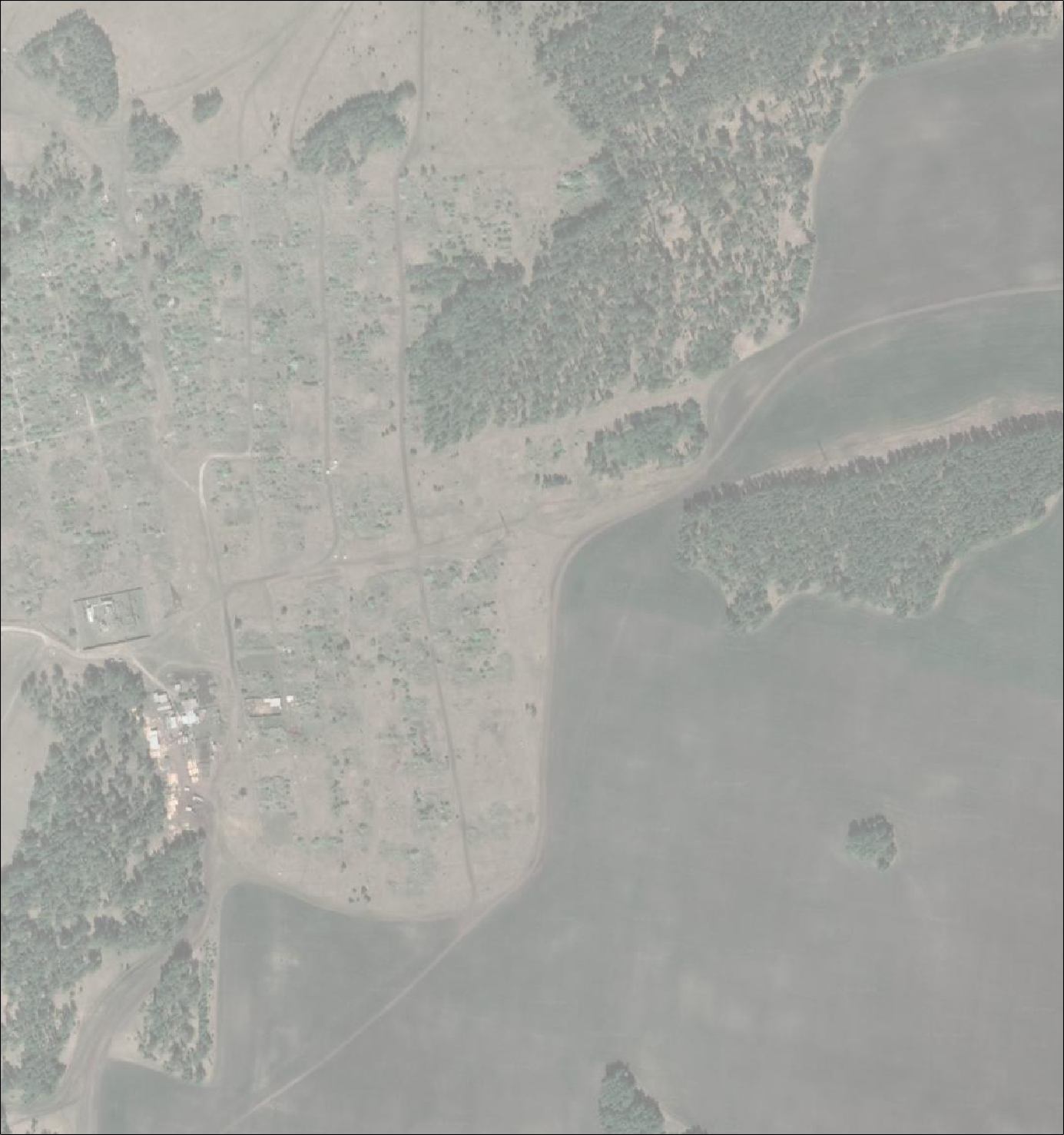 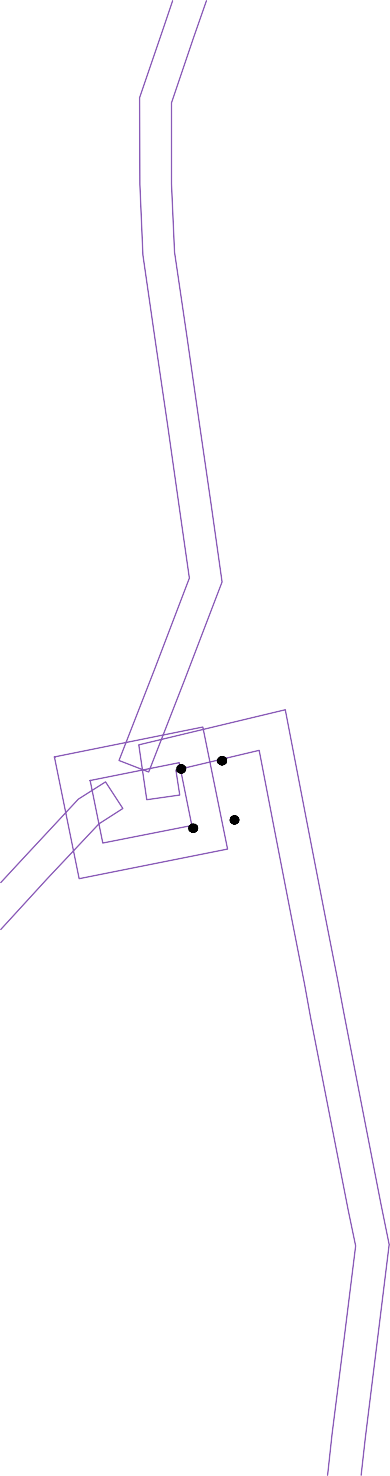 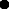 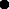 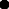 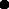 74:07:0202118:34:3474:07:02021181номер опорыграница публичного сервитутаграница кадастрового деленияграница населенного пункта, муниципального образованияграница земельного участка, имеющегося в ЕГРНграница ОКС, имеющаяся в ЕГРНграница охранной зоны, имеющейся в ЕГРНкадастровый номер земельного участка, имеющегося в ЕГРНномер кадастрового кварталаобозначение характерных точек границCxeмa pacпoлoжeния гpaниц пyблиuнoгo cepвитyтa oбъeктaЛист №2:95:81:198Челябинская область, Еткульский район:1210:12	№5653334	№4:82:12732№6831:169:169№7№8	9	29№930:1274:07:0104001:83:169Масштаб 1:5000Используемые условные знаки и обозначения:№1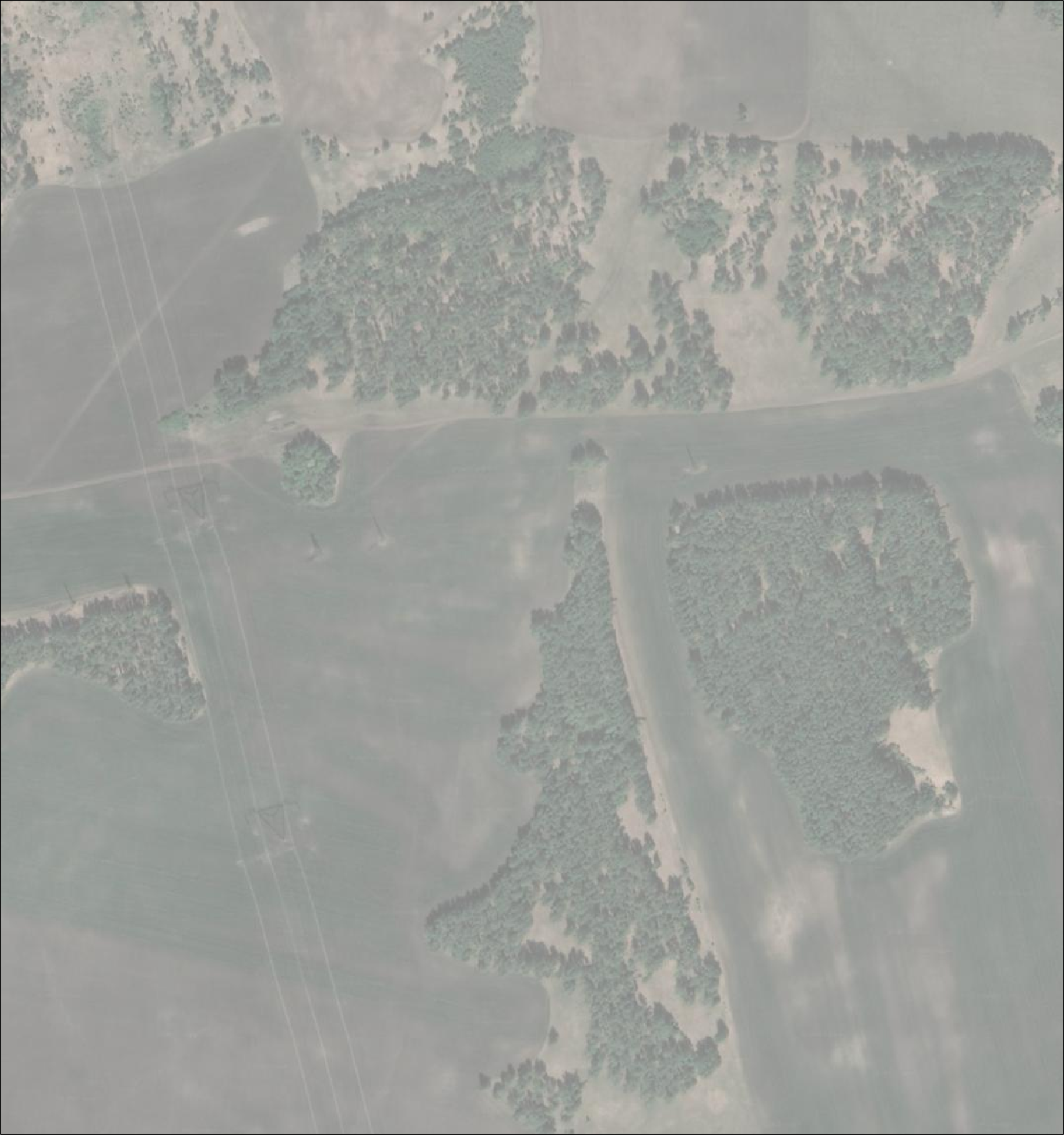 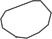 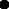 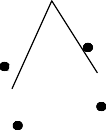 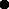 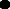 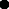 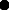 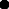 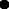 74:07:0202118:34:3474:07:02021181номер опорыграница публичного сервитутаграница кадастрового деленияграница населенного пункта, муниципального образованияграница земельного участка, имеющегося в ЕГРНграница ОКС, имеющаяся в ЕГРНграница охранной зоны, имеющейся в ЕГРНкадастровый номер земельного участка, имеющегося в ЕГРНномер кадастрового кварталаобозначение характерных точек границCxeмa pacпoлoжeния гpaниц пyблиuнoгo cepвитyтa oбъeктaЛист №3Челябинская область, Еткульский район11	№10:1212     №11:12  1328	:1227	№12  2674:07:0104001:196:169Масштаб 1:5000Используемые условные знаки и обозначения:№1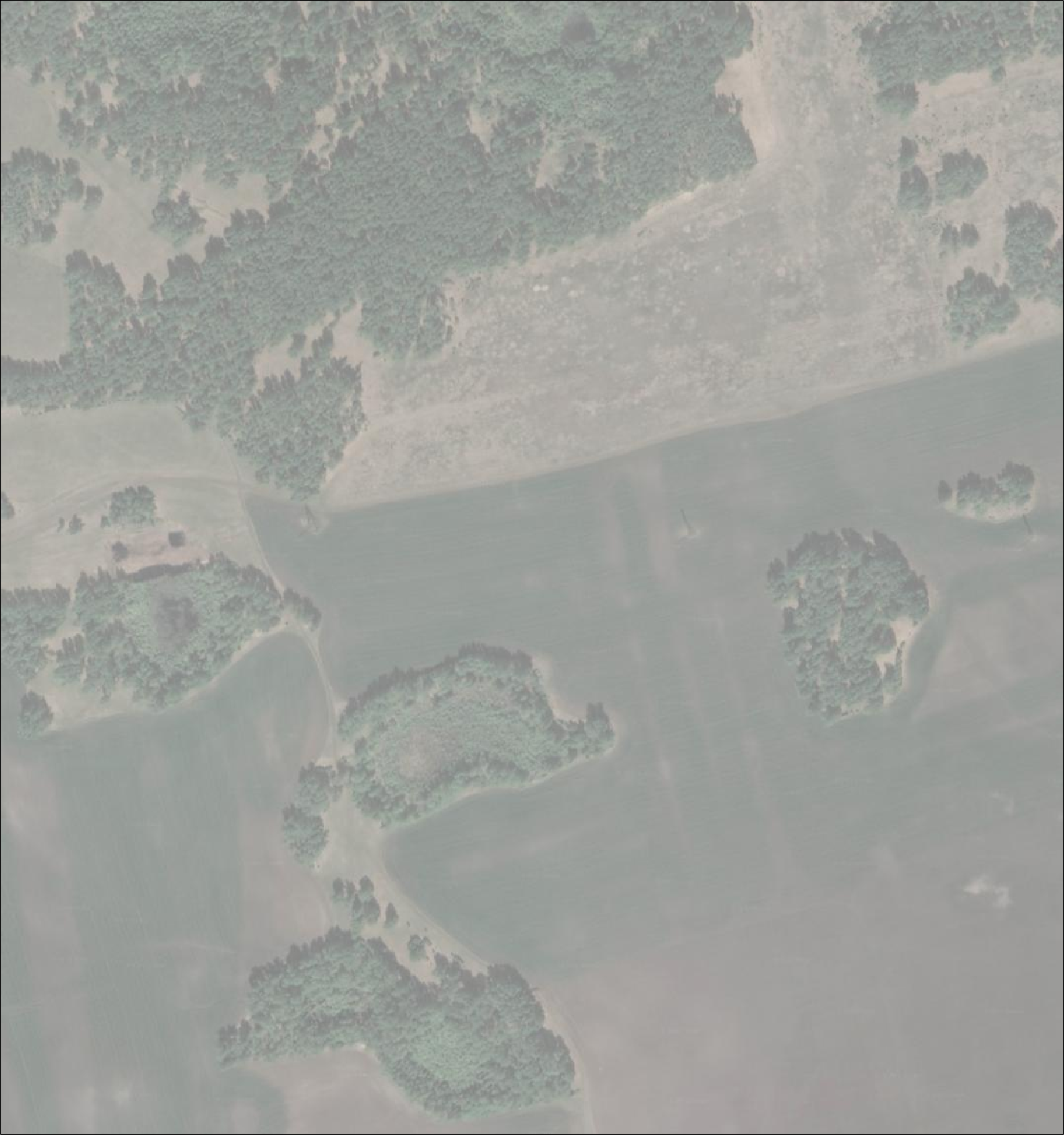 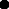 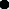 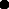 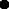 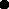 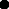 74:07:0202118:34:3474:07:02021181номер опорыграница публичного сервитутаграница кадастрового деленияграница населенного пункта, муниципального образованияграница земельного участка, имеющегося в ЕГРНграница ОКС, имеющаяся в ЕГРНграница охранной зоны, имеющейся в ЕГРНкадастровый номер земельного участка, имеющегося в ЕГРНномер кадастрового кварталаобозначение характерных точек границCxeмa pacпoлoжeния гpaниц пyблиuнoгo cepвитyтa oбъeктaЛист №4:874:21:0101003Челябинская область, Увельский район14   №13	№14  15:16№15  1625:12:12  24:51 23Челябинская область, Еткульский район:196	74:07:0104001Масштаб 1:5000Используемые условные знаки и обозначения:№1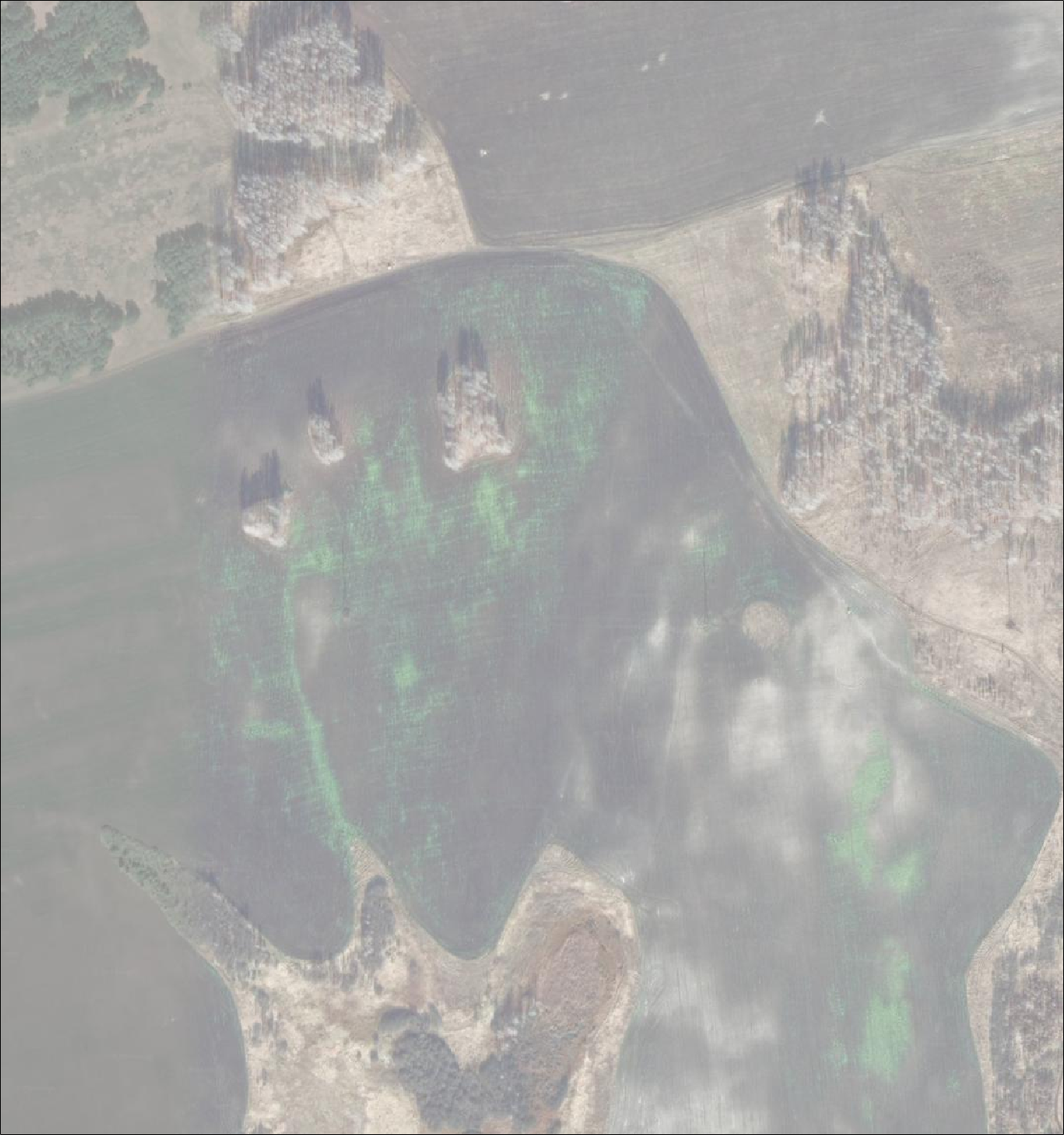 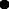 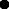 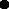 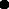 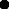 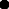 74:07:0202118:34:3474:07:02021181номер опорыграница публичного сервитутаграница кадастрового деленияграница населенного пункта, муниципального образованияграница земельного участка, имеющегося в ЕГРНграница ОКС, имеющаяся в ЕГРНграница охранной зоны, имеющейся в ЕГРНкадастровый номер земельного участка, имеющегося в ЕГРНномер кадастрового кварталаобозначение характерных точек границCxeмa pacпoлoжeния гpaниц пyблиuнoгo cepвитyтa oбъeктa:8	Лист №5Челябинская область, Увельский район74:21:0101003№16 17:5118    №17:51:20119:51  2221	20:71:19674:07:0104001Челябинская область, Еткульский район:186	:185Масштаб 1:5000Используемые условные знаки и обозначения:№1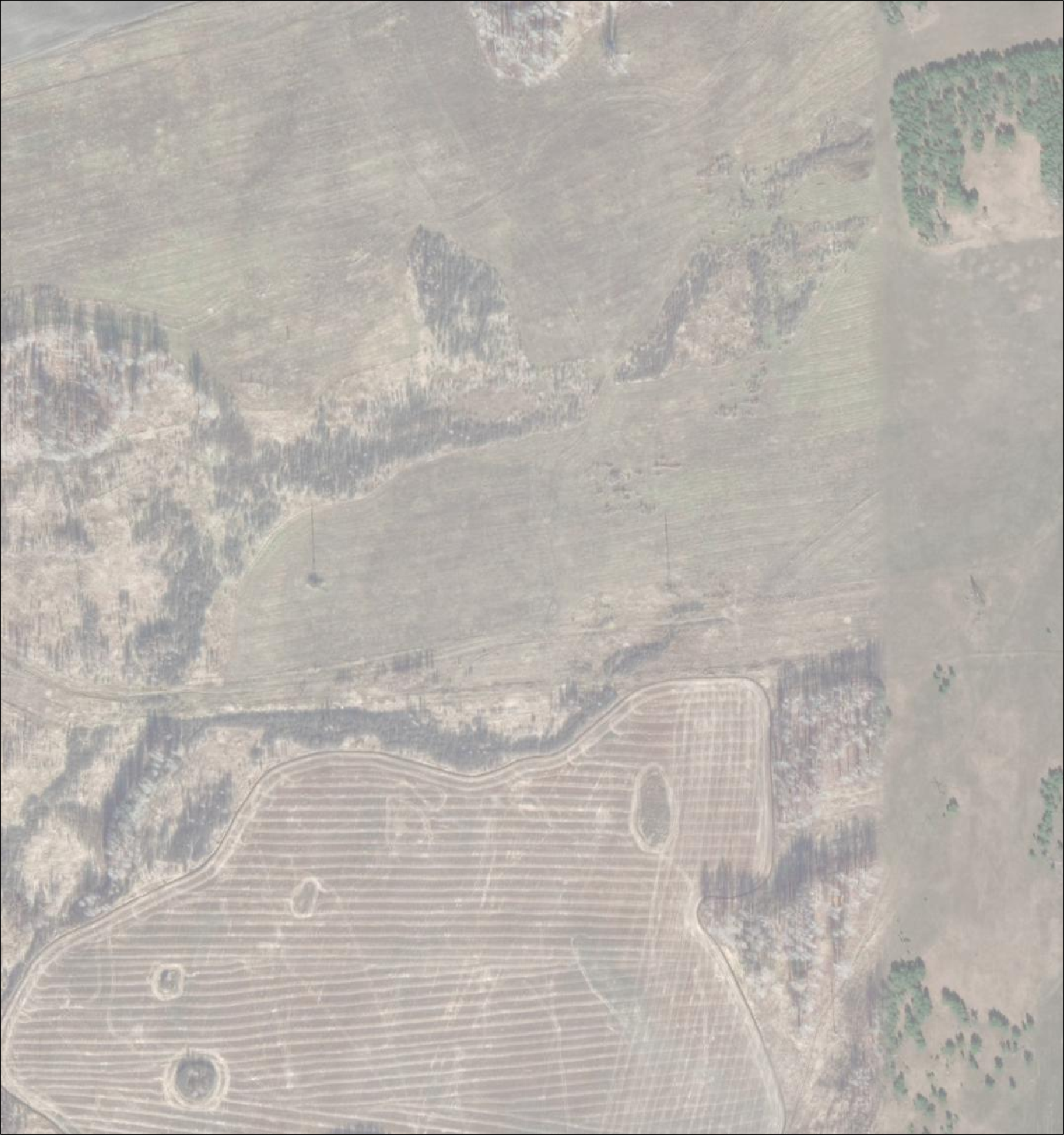 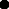 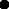 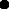 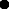 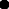 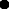 74:07:0202118:34:3474:07:02021181номер опорыграница публичного сервитутаграница кадастрового деленияграница населенного пункта, муниципального образованияграница земельного участка, имеющегося в ЕГРНграница ОКС, имеющаяся в ЕГРНграница охранной зоны, имеющейся в ЕГРНкадастровый номер земельного участка, имеющегося в ЕГРНномер кадастрового кварталаобозначение характерных точек границХодатайство об установлении публичного сервитутаХодатайство об установлении публичного сервитута1Министерство имущества Челябинский области(наименование органа, принимающего решение об установлении публичного сервитута)Министерство имущества Челябинский области(наименование органа, принимающего решение об установлении публичного сервитута)2Сведения о лице, представившем ходатайство об установлении публичного сервитута (далее - заявитель):Сведения о лице, представившем ходатайство об установлении публичного сервитута (далее - заявитель):2.1Полное наименованиеОткрытое акционерное общество«Межрегиональная распределительная сетевая компания Урала» 2.2Сокращенное наименованиеОАО «МРСК Урала»2.3Организационно-правовая формаОткрытое акционерное общество2.4Почтовый адрес (индекс, субъект Российской Федерации, населенный пункт, улица, дом)620026, Свердловская обл.,г. Екатеринбург, ул. Мамина-Сибиряка, д.1402.5Фактический адрес (индекс, субъект Российской Федерации, населенный пункт, улица, дом)454000, Челябинская обл., г. Челябинск, пл. Революции, 52.6Адрес электронной почтыche@rosseti-ural.ru2.7ОГРН10566040009702.8ИНН66711634133Сведения о представителе заявителя:Сведения о представителе заявителя:3.1ФамилияУханов3.1ИмяЮрий3.1Отчество (при наличии)Александрович3.2Адрес электронной почтыvzr35@yandex.ru3.3Телефон8(8172) 33-20-40, 8(8172) 33-30-403.4Наименование и реквизиты документа, подтверждающего полномочия представителя заявителяДоверенность ЧЭ-421 от 14.01.2022 г.4Прошу установить публичный сервитут в отношении земель и (или) земельного(ых) участка(ов) в целях (указываются цели, предусмотренные статьей 39.37 Земельного кодекса Российской Федерации или статьей 3.6 Федерального закона от 25 октября 2001 г. N 137-ФЗ "О введении в действие Земельного кодекса Российской Федерации"): размещения объекта электросетевого хозяйства «Воздушная линия 110кВ 2-х цепная заходы на подстанцию Коелга (Литер 5Л)» в соответствии с п.1 статьи 39.37 Земельного кодекса Российской Федерации.Прошу установить публичный сервитут в отношении земель и (или) земельного(ых) участка(ов) в целях (указываются цели, предусмотренные статьей 39.37 Земельного кодекса Российской Федерации или статьей 3.6 Федерального закона от 25 октября 2001 г. N 137-ФЗ "О введении в действие Земельного кодекса Российской Федерации"): размещения объекта электросетевого хозяйства «Воздушная линия 110кВ 2-х цепная заходы на подстанцию Коелга (Литер 5Л)» в соответствии с п.1 статьи 39.37 Земельного кодекса Российской Федерации.5Испрашиваемый срок публичного сервитута 49 летИспрашиваемый срок публичного сервитута 49 лет6Срок, в течение которого в соответствии с расчетом заявителя использование земельного участка (его части) и (или) расположенного на нем объекта недвижимости в соответствии с их разрешенным использованием будет в соответствии с подпунктом 4 пункта 1 статьи39.41 Земельного кодекса Российской Федерации невозможно или существенно затруднено (при возникновении таких обстоятельств) ―Срок, в течение которого в соответствии с расчетом заявителя использование земельного участка (его части) и (или) расположенного на нем объекта недвижимости в соответствии с их разрешенным использованием будет в соответствии с подпунктом 4 пункта 1 статьи39.41 Земельного кодекса Российской Федерации невозможно или существенно затруднено (при возникновении таких обстоятельств) ―7Обоснование необходимости установления публичного сервитута Свидетельство о государственной регистрации права серия 74АА № 701578 от 28.07.2008 г. (в соответствии с пп.(л) п.3 Приказа Минэкономразвития РФ от 10.10.18 №542)Обоснование необходимости установления публичного сервитута Свидетельство о государственной регистрации права серия 74АА № 701578 от 28.07.2008 г. (в соответствии с пп.(л) п.3 Приказа Минэкономразвития РФ от 10.10.18 №542)8Сведения	о	правообладателе	инженерного	сооружения,	которое переносится в связи с изъятием земельного участка для государственныхСведения	о	правообладателе	инженерного	сооружения,	которое переносится в связи с изъятием земельного участка для государственныхили муниципальных нужд в случае, если заявитель не является собственником указанного инженерного сооружения (в данном случае указываются сведения в объеме, предусмотренном пунктом 2 настоящей Формы) (заполняется в случае, если ходатайство об установлении публичного сервитута подается с целью установления сервитута в целях реконструкции инженерного сооружения, которое переносится в связи с изъятием     такого     земельного     участка      для      государственных или муниципальных нужд) ―или муниципальных нужд в случае, если заявитель не является собственником указанного инженерного сооружения (в данном случае указываются сведения в объеме, предусмотренном пунктом 2 настоящей Формы) (заполняется в случае, если ходатайство об установлении публичного сервитута подается с целью установления сервитута в целях реконструкции инженерного сооружения, которое переносится в связи с изъятием     такого     земельного     участка      для      государственных или муниципальных нужд) ―или муниципальных нужд в случае, если заявитель не является собственником указанного инженерного сооружения (в данном случае указываются сведения в объеме, предусмотренном пунктом 2 настоящей Формы) (заполняется в случае, если ходатайство об установлении публичного сервитута подается с целью установления сервитута в целях реконструкции инженерного сооружения, которое переносится в связи с изъятием     такого     земельного     участка      для      государственных или муниципальных нужд) ―или муниципальных нужд в случае, если заявитель не является собственником указанного инженерного сооружения (в данном случае указываются сведения в объеме, предусмотренном пунктом 2 настоящей Формы) (заполняется в случае, если ходатайство об установлении публичного сервитута подается с целью установления сервитута в целях реконструкции инженерного сооружения, которое переносится в связи с изъятием     такого     земельного     участка      для      государственных или муниципальных нужд) ―9Кадастровые номера земельных участков (при их наличии), в отношении которых испрашивается публичный сервитут и границы которых внесены в Единый государственный реестр недвижимости74:07:0104001:16974:07:0104001:19674:07:0104001:1274:07:0000000:1674:21:0101003:5174:21:0000000:20174:07:0104001:16974:07:0104001:19674:07:0104001:1274:07:0000000:1674:21:0101003:5174:21:0000000:20174:07:0104001:16974:07:0104001:19674:07:0104001:1274:07:0000000:1674:21:0101003:5174:21:0000000:20110Вид права, на котором инженерное сооружение принадлежит заявителю (если подано ходатайство об установлении публичного сервитута в целях реконструкции или эксплуатации инженерного сооружения) собственностьВид права, на котором инженерное сооружение принадлежит заявителю (если подано ходатайство об установлении публичного сервитута в целях реконструкции или эксплуатации инженерного сооружения) собственностьВид права, на котором инженерное сооружение принадлежит заявителю (если подано ходатайство об установлении публичного сервитута в целях реконструкции или эксплуатации инженерного сооружения) собственностьВид права, на котором инженерное сооружение принадлежит заявителю (если подано ходатайство об установлении публичного сервитута в целях реконструкции или эксплуатации инженерного сооружения) собственность11Сведения	о	способах	представления	результатов	рассмотрения ходатайства:Сведения	о	способах	представления	результатов	рассмотрения ходатайства:Сведения	о	способах	представления	результатов	рассмотрения ходатайства:Сведения	о	способах	представления	результатов	рассмотрения ходатайства:11в виде электронного документа, который направляется уполномоченным органом заявителю посредством электронной почтыв виде электронного документа, который направляется уполномоченным органом заявителю посредством электронной почтыв виде электронного документа, который направляется уполномоченным органом заявителю посредством электронной почтыда(да/нет)11в виде бумажного документа, который заявитель получает непосредственно при личном обращении или посредством почтового отправленияв виде бумажного документа, который заявитель получает непосредственно при личном обращении или посредством почтового отправленияв виде бумажного документа, который заявитель получает непосредственно при личном обращении или посредством почтового отправленияда(да/нет)12Документы, прилагаемые к ходатайству:Электронный документ, содержащий сведения о границах публичного сервитута, включающий графическое описание местоположения границ публичного сервитута и перечень координат характерных точек этих границ в МСК-74Доверенность ЧЭ-421 от 14.01.2022 г. (копия)Свидетельство о государственной регистрации права серия 74АА № 701578от 28.07.2008 г.Технический паспорт б/№ от 01.10.2002 г.Документы, прилагаемые к ходатайству:Электронный документ, содержащий сведения о границах публичного сервитута, включающий графическое описание местоположения границ публичного сервитута и перечень координат характерных точек этих границ в МСК-74Доверенность ЧЭ-421 от 14.01.2022 г. (копия)Свидетельство о государственной регистрации права серия 74АА № 701578от 28.07.2008 г.Технический паспорт б/№ от 01.10.2002 г.Документы, прилагаемые к ходатайству:Электронный документ, содержащий сведения о границах публичного сервитута, включающий графическое описание местоположения границ публичного сервитута и перечень координат характерных точек этих границ в МСК-74Доверенность ЧЭ-421 от 14.01.2022 г. (копия)Свидетельство о государственной регистрации права серия 74АА № 701578от 28.07.2008 г.Технический паспорт б/№ от 01.10.2002 г.Документы, прилагаемые к ходатайству:Электронный документ, содержащий сведения о границах публичного сервитута, включающий графическое описание местоположения границ публичного сервитута и перечень координат характерных точек этих границ в МСК-74Доверенность ЧЭ-421 от 14.01.2022 г. (копия)Свидетельство о государственной регистрации права серия 74АА № 701578от 28.07.2008 г.Технический паспорт б/№ от 01.10.2002 г.13Подтверждаю согласие на обработку персональных данных (сбор, систематизацию, накопление, хранение, уточнение (обновление, изменение), использование, распространение (в том числе передачу), обезличивание,    блокирование,    уничтожение    персональных    данных, а также иных действий, необходимых для обработки персональных данных в соответствии с законодательством Российской Федерации), в том числе в автоматизированном режимеПодтверждаю согласие на обработку персональных данных (сбор, систематизацию, накопление, хранение, уточнение (обновление, изменение), использование, распространение (в том числе передачу), обезличивание,    блокирование,    уничтожение    персональных    данных, а также иных действий, необходимых для обработки персональных данных в соответствии с законодательством Российской Федерации), в том числе в автоматизированном режимеПодтверждаю согласие на обработку персональных данных (сбор, систематизацию, накопление, хранение, уточнение (обновление, изменение), использование, распространение (в том числе передачу), обезличивание,    блокирование,    уничтожение    персональных    данных, а также иных действий, необходимых для обработки персональных данных в соответствии с законодательством Российской Федерации), в том числе в автоматизированном режимеПодтверждаю согласие на обработку персональных данных (сбор, систематизацию, накопление, хранение, уточнение (обновление, изменение), использование, распространение (в том числе передачу), обезличивание,    блокирование,    уничтожение    персональных    данных, а также иных действий, необходимых для обработки персональных данных в соответствии с законодательством Российской Федерации), в том числе в автоматизированном режиме14Подтверждаю, что сведения, указанные в настоящем ходатайстве, на дату представления ходатайства достоверны; документы (копии документов) и содержащиеся в них сведения соответствуют требованиям, установленным статьей 39.41 Земельного кодекса Российской ФедерацииПодтверждаю, что сведения, указанные в настоящем ходатайстве, на дату представления ходатайства достоверны; документы (копии документов) и содержащиеся в них сведения соответствуют требованиям, установленным статьей 39.41 Земельного кодекса Российской ФедерацииПодтверждаю, что сведения, указанные в настоящем ходатайстве, на дату представления ходатайства достоверны; документы (копии документов) и содержащиеся в них сведения соответствуют требованиям, установленным статьей 39.41 Земельного кодекса Российской ФедерацииПодтверждаю, что сведения, указанные в настоящем ходатайстве, на дату представления ходатайства достоверны; документы (копии документов) и содержащиеся в них сведения соответствуют требованиям, установленным статьей 39.41 Земельного кодекса Российской Федерации15Подпись:Подпись:Дата:Дата:Уханов Ю.А.(подпись)	(инициалы, фамилия)Уханов Ю.А.(подпись)	(инициалы, фамилия)28.07.2022 г.28.07.2022 г.Сведения об объектеСведения об объектеСведения об объекте№ п/пХарактеристики объектаОписание характеристик1231Местоположение объектаЧелябинская область2Площадь объекта +/- величина погрешности определения площади(Р+/- Дельта Р)177880 кв.м ± 183 кв.м3Иные характеристики объектаПубличный сервитут для размещения объекта электросетевого хозяйства "Воздушная линия 110кВ 2-х цепная заходы наподстанцию Коелга (Литер 5Л)" на срок 49 летСведения о местоположении границ объектаСведения о местоположении границ объектаСведения о местоположении границ объектаСведения о местоположении границ объектаСведения о местоположении границ объектаСведения о местоположении границ объектаСведения о местоположении границ объектаСведения о местоположении границ объектаСведения о местоположении границ объектаСведения о местоположении границ объектаСведения о местоположении границ объекта1. Система координат МСК-74, зона 21. Система координат МСК-74, зона 21. Система координат МСК-74, зона 21. Система координат МСК-74, зона 21. Система координат МСК-74, зона 21. Система координат МСК-74, зона 21. Система координат МСК-74, зона 21. Система координат МСК-74, зона 21. Система координат МСК-74, зона 21. Система координат МСК-74, зона 21. Система координат МСК-74, зона 22. Сведения о характерных точках границ объекта2. Сведения о характерных точках границ объекта2. Сведения о характерных точках границ объекта2. Сведения о характерных точках границ объекта2. Сведения о характерных точках границ объекта2. Сведения о характерных точках границ объекта2. Сведения о характерных точках границ объекта2. Сведения о характерных точках границ объекта2. Сведения о характерных точках границ объекта2. Сведения о характерных точках границ объекта2. Сведения о характерных точках границ объектаОбозна чение характ ерных точек границКоординаты, мКоординаты, мКоординаты, мМетод определения координат характерной точкиМетод определения координат характерной точкиМетод определения координат характерной точкиМетод определения координат характерной точкиСредняя квадратичес кая погрешность положения характерной точки (Мt), мСредняя квадратичес кая погрешность положения характерной точки (Мt), мОписа ние обозначен ия точки на местности (при наличии)Обозна чение характ ерных точек границХХYМетод определения координат характерной точкиМетод определения координат характерной точкиМетод определения координат характерной точкиМетод определения координат характерной точкиСредняя квадратичес кая погрешность положения характерной точки (Мt), мСредняя квадратичес кая погрешность положения характерной точки (Мt), мОписа ние обозначен ия точки на местности (при наличии)122344445561549310.34549310.342293576.30Метод спутниковых геодезических измерений (определений)Метод спутниковых геодезических измерений (определений)Метод спутниковых геодезических измерений (определений)Метод спутниковых геодезических измерений (определений)0.100.10–2549315.75549315.752293603.20Метод спутниковых геодезических измерений (определений)Метод спутниковых геодезических измерений (определений)Метод спутниковых геодезических измерений (определений)Метод спутниковых геодезических измерений (определений)0.100.10–3549378.02549378.022293886.65Метод спутниковых геодезических измерений (определений)Метод спутниковых геодезических измерений (определений)Метод спутниковых геодезических измерений (определений)Метод спутниковых геодезических измерений (определений)0.100.10–4549438.67549438.672294161.14Метод спутниковых геодезических измерений (определений)Метод спутниковых геодезических измерений (определений)Метод спутниковых геодезических измерений (определений)Метод спутниковых геодезических измерений (определений)0.100.10–5549496.45549496.452294425.56Метод спутниковых геодезических измерений (определений)Метод спутниковых геодезических измерений (определений)Метод спутниковых геодезических измерений (определений)Метод спутниковых геодезических измерений (определений)0.100.10–6549507.62549507.622294476.78Метод спутниковых геодезических измерений (определений)Метод спутниковых геодезических измерений (определений)Метод спутниковых геодезических измерений (определений)Метод спутниковых геодезических измерений (определений)0.100.10–7549542.93549542.932294636.66Метод спутниковых геодезических измерений (определений)Метод спутниковых геодезических измерений (определений)Метод спутниковых геодезических измерений (определений)Метод спутниковых геодезических измерений (определений)0.100.10–8549555.49549555.492294691.76Метод спутниковых геодезических измерений (определений)Метод спутниковых геодезических измерений (определений)Метод спутниковых геодезических измерений (определений)Метод спутниковых геодезических измерений (определений)0.100.10–9549615.32549615.322294960.71Метод спутниковых геодезических измерений (определений)Метод спутниковых геодезических измерений (определений)Метод спутниковых геодезических измерений (определений)Метод спутниковых геодезических измерений (определений)0.100.10–10549676.23549676.232295242.62Метод спутниковых геодезических измерений (определений)Метод спутниковых геодезических измерений (определений)Метод спутниковых геодезических измерений (определений)Метод спутниковых геодезических измерений (определений)0.100.10–11549744.26549744.262295548.47Метод спутниковых геодезических измерений (определений)Метод спутниковых геодезических измерений (определений)Метод спутниковых геодезических измерений (определений)Метод спутниковых геодезических измерений (определений)0.100.10–12549738.90549738.902295876.80Метод спутниковых геодезических измерений (определений)Метод спутниковых геодезических измерений (определений)Метод спутниковых геодезических измерений (определений)Метод спутниковых геодезических измерений (определений)0.100.10–13549734.48549734.482296169.45Метод спутниковых геодезических измерений (определений)Метод спутниковых геодезических измерений (определений)Метод спутниковых геодезических измерений (определений)Метод спутниковых геодезических измерений (определений)0.100.10–14549729.37549729.372296496.62Метод спутниковых геодезических измерений (определений)Метод спутниковых геодезических измерений (определений)Метод спутниковых геодезических измерений (определений)Метод спутниковых геодезических измерений (определений)0.100.10–15549724.83549724.832296806.21Метод спутниковых геодезических измерений (определений)Метод спутниковых геодезических измерений (определений)Метод спутниковых геодезических измерений (определений)Метод спутниковых геодезических измерений (определений)0.100.10–16549720.09549720.092297069.34Метод спутниковых геодезических измерений (определений)Метод спутниковых геодезических измерений (определений)Метод спутниковых геодезических измерений (определений)Метод спутниковых геодезических измерений (определений)0.100.10–17549714.98549714.982297384.85Метод спутниковых геодезических измерений (определений)Метод спутниковых геодезических измерений (определений)Метод спутниковых геодезических измерений (определений)Метод спутниковых геодезических измерений (определений)0.100.10–18549710.03549710.032297690.22Метод спутниковых геодезических измерений (определений)Метод спутниковых геодезических измерений (определений)Метод спутниковых геодезических измерений (определений)Метод спутниковых геодезических измерений (определений)0.100.10–19549705.18549705.182297979.85Метод спутниковых геодезических измерений (определений)Метод спутниковых геодезических измерений (определений)Метод спутниковых геодезических измерений (определений)Метод спутниковых геодезических измерений (определений)0.100.10–20549665.19549665.192297979.18Метод спутниковых геодезических измерений (определений)Метод спутниковых геодезических измерений (определений)Метод спутниковых геодезических измерений (определений)Метод спутниковых геодезических измерений (определений)0.100.10–21549670.03549670.032297689.64Метод спутниковых геодезических измерений (определений)Метод спутниковых геодезических измерений (определений)Метод спутниковых геодезических измерений (определений)Метод спутниковых геодезических измерений (определений)0.100.10–22549674.98549674.982297384.21Метод спутниковых геодезических измерений (определений)Метод спутниковых геодезических измерений (определений)Метод спутниковых геодезических измерений (определений)Метод спутниковых геодезических измерений (определений)0.100.10–23549680.09549680.092297068.66Метод спутниковых геодезических измерений (определений)Метод спутниковых геодезических измерений (определений)Метод спутниковых геодезических измерений (определений)Метод спутниковых геодезических измерений (определений)0.100.10–24549684.83549684.832296805.55Метод спутниковых геодезических измерений (определений)Метод спутниковых геодезических измерений (определений)Метод спутниковых геодезических измерений (определений)Метод спутниковых геодезических измерений (определений)0.100.10–25549689.37549689.372296496.04Метод спутниковых геодезических измерений (определений)Метод спутниковых геодезических измерений (определений)Метод спутниковых геодезических измерений (определений)Метод спутниковых геодезических измерений (определений)0.100.10–26549694.48549694.482296168.83Метод спутниковых геодезических измерений (определений)Метод спутниковых геодезических измерений (определений)Метод спутниковых геодезических измерений (определений)Метод спутниковых геодезических измерений (определений)0.100.10–27549698.90549698.902295876.18Метод спутниковых геодезических измерений (определений)Метод спутниковых геодезических измерений (определений)Метод спутниковых геодезических измерений (определений)Метод спутниковых геодезических измерений (определений)0.100.10–28549704.18549704.182295552.55Метод спутниковых геодезических измерений (определений)Метод спутниковых геодезических измерений (определений)Метод спутниковых геодезических измерений (определений)Метод спутниковых геодезических измерений (определений)0.100.10–29549637.15549637.152295251.18Метод спутниковых геодезических измерений (определений)Метод спутниковых геодезических измерений (определений)Метод спутниковых геодезических измерений (определений)Метод спутниковых геодезических измерений (определений)0.100.10–30549576.24549576.242294969.27Метод спутниковых геодезических измерений (определений)Метод спутниковых геодезических измерений (определений)Метод спутниковых геодезических измерений (определений)Метод спутниковых геодезических измерений (определений)0.100.10–31549516.47549516.472294700.54Метод спутниковых геодезических измерений (определений)Метод спутниковых геодезических измерений (определений)Метод спутниковых геодезических измерений (определений)Метод спутниковых геодезических измерений (определений)0.100.10–32549503.91549503.912294645.42Метод спутниковых геодезических измерений (определений)Метод спутниковых геодезических измерений (определений)Метод спутниковых геодезических измерений (определений)Метод спутниковых геодезических измерений (определений)0.100.10–33549468.54549468.542294485.36Метод спутниковых геодезических измерений (определений)Метод спутниковых геодезических измерений (определений)Метод спутниковых геодезических измерений (определений)Метод спутниковых геодезических измерений (определений)0.100.10–34549457.37549457.372294434.08Метод спутниковых геодезических измерений (определений)Метод спутниковых геодезических измерений (определений)Метод спутниковых геодезических измерений (определений)Метод спутниковых геодезических измерений (определений)0.100.10–35549399.61549399.612294169.72Метод спутниковых геодезических измерений (определений)Метод спутниковых геодезических измерений (определений)Метод спутниковых геодезических измерений (определений)Метод спутниковых геодезических измерений (определений)0.100.10–36549338.96549338.962293895.25Метод спутниковых геодезических измерений (определений)Метод спутниковых геодезических измерений (определений)Метод спутниковых геодезических измерений (определений)Метод спутниковых геодезических измерений (определений)0.100.10–37549276.61549276.612293611.44Метод спутниковых геодезических измерений (определений)Метод спутниковых геодезических измерений (определений)Метод спутниковых геодезических измерений (определений)Метод спутниковых геодезических измерений (определений)0.100.10–38549271.12549271.122293584.18Метод спутниковых геодезических измерений (определений)Метод спутниковых геодезических измерений (определений)Метод спутниковых геодезических измерений (определений)Метод спутниковых геодезических измерений (определений)0.100.10–1549310.34549310.342293576.30Метод спутниковых геодезических измерений (определений)Метод спутниковых геодезических измерений (определений)Метод спутниковых геодезических измерений (определений)Метод спутниковых геодезических измерений (определений)0.100.10–3. Сведения о характерных точках части (частей) границы объекта3. Сведения о характерных точках части (частей) границы объекта3. Сведения о характерных точках части (частей) границы объекта3. Сведения о характерных точках части (частей) границы объекта3. Сведения о характерных точках части (частей) границы объекта3. Сведения о характерных точках части (частей) границы объекта3. Сведения о характерных точках части (частей) границы объекта3. Сведения о характерных точках части (частей) границы объекта3. Сведения о характерных точках части (частей) границы объекта3. Сведения о характерных точках части (частей) границы объекта3. Сведения о характерных точках части (частей) границы объектаОбозначение характерных точек части границыОбозначение характерных точек части границыКоординаты, мКоординаты, мКоординаты, мКоординаты, мМетод определения координат характерной точкиСредняя квадратическая погрешность положения характерной точки (Мt), мСредняя квадратическая погрешность положения характерной точки (Мt), мОписание обозначения точки на местности (при наличии)Описание обозначения точки на местности (при наличии)Обозначение характерных точек части границыОбозначение характерных точек части границыХХХYМетод определения координат характерной точкиСредняя квадратическая погрешность положения характерной точки (Мt), мСредняя квадратическая погрешность положения характерной точки (Мt), мОписание обозначения точки на местности (при наличии)Описание обозначения точки на местности (при наличии)11222345566–––––––––––